Name of Journal: World Journal of GastroenterologyManuscript NO: 69251Manuscript Type: LETTER TO THE EDITORPreservation of the superior rectal artery in laparoscopic colectomy for slow transit constipation: is it really associated with better outcomes?Parra RS et al. Laparoscopic colectomy for constipationRogério Serafim Parra, Omar Feres, José Joaquim Ribeiro RochaRogério Serafim Parra, Omar Feres, José Joaquim Ribeiro Rocha, Department of Surgery and Anatomy, Ribeirao Preto Medical School, University of São Paulo, Ribeirao Preto 14048900, BrazilAuthor contributions: Parra RS wrote the manuscript; Feres O and Rocha JJR wrote and revised the manuscript; All authors contributed to the revision of the manuscript for important intellectual content, granted final approval of the version to be published and agreed to be accountable for all aspects of the work in ensuring that questions related to the accuracy or integrity of any part of the work are appropriately investigated and resolved.Corresponding author: Rogério Serafim Parra, MD, PhD, Assistant Professor, Staff Physician, Department of Surgery and Anatomy, Ribeirao Preto Medical School, University of São Paulo, Ribeirao Preto 14048900, Brazil. rsparra@hcrp.usp.brReceived: June 22, 2021Revised: August 20, 2021Accepted: September 15, 2021Published online: October 14, 2021AbstractFew patients with slow-transit constipation refractory to conservative treatment can benefit with a subtotal colectomy with ileorectal anastomosis with the preservation of the superior rectal artery. In this letter to the editor some important issues were discussed. First, the study did not include a comparison group. Second, they did not present the functional results in the short or long term related to the bowel function of these patients after surgery. Finally, the authors showed that this surgical procedure was safe, and no cases of leakage were found.Key Words: Laparoscopy; Colorectal surgery; Constipation; Colectomy©The Author(s) 2021. Published by Baishideng Publishing Group Inc. All rights reserved. Parra RS, Feres O, Rocha JJR. Preservation of the superior rectal artery in laparoscopic colectomy for slow transit constipation: is it really associated with better outcomes? World J Gastroenterol 2021; 27(38): 6513-6514  URL: https://www.wjgnet.com/1007-9327/full/v27/i38/6513.htm  DOI: https://dx.doi.org/10.3748/wjg.v27.i38.6513Core Tip: Subtotal colectomy remains a treatment option for few patients with slow-transit constipation (STC) refractory to conservative treatment. A careful patient selection is important to improve benefits and reduce risk of adverse outcomes. Laparoscopically assisted subtotal colectomy with ileorectal anastomosis and preservation of the superior rectal artery may be effective for STC and can be the best surgical option in these situation.TO THE EDITORWu et al[1] recently published an observational study on the largest patient sample with vascular preservation with slow transit constipation (STC) who were submitted to laparoscopically assisted subtotal colectomy with ileorectal anastomosis and preservation of the superior rectal artery (SRA). The authors concluded that this surgical approach could significantly improve bowel function with careful patient selection and that sparing the SRA may protect against anastomosis leakage. Despite the relevant information described in the study, some important issues need to be discussed.First, the study did not include a comparison group, e.g., patients undergoing the same surgical laparoscopic procedure without SRA preservation, to find out whether one procedure is advantageous over the other. Would the SRA preservation status affect the length of hospital stay, first time to flatus, leakage volume, or postoperative complication rate? Second, based on the results, the authors cannot state that the surgery "can significantly improve bowel function with careful patient selection". The authors did not present the functional results in the short or long term related to the bowel function of these patients after surgery, as other authors have[2]. Third, they cannot state that sparing the SRA may protect against anastomosis leakage. What the authors showed is that this surgery was safe, and no cases of leakage were found. Finally, why did the surgeons make a 4-5 cm Pfannenstiel incision and bring out the mobilized bowel segment? The key limitation of the work was the absence of a control group, which would enrich the important and relevant findings of their study. In our clinical practice, we try to preserve the SRA in nononcological procedures, such as for endometriosis, diverticular disease and STC, as described by other authors[3]. However, we remove the surgical specimen using a trocar in the lower right abdominal quadrant. In the other aspects of the manuscript, we agree with the authors and believe that the best surgical option in STC could be laparoscopic subtotal colectomy with ileorectal anastomosis with preservation of the SRA.REFERENCES1 Wu CW, Pu TW, Kang JC, Hsiao CW, Chen CY, Hu JM, Lin KH, Lin TC. Preservation of superior rectal artery in laparoscopically assisted subtotal colectomy with ileorectal anastomosis for slow transit constipation. World J Gastroenterol 2021; 27: 3121-3129 [PMID: 34168413 DOI: 10.3748/wjg.v27.i22.3121]2 Vergara-Fernandez O, Mejía-Ovalle R, Salgado-Nesme N, Rodríguez-Dennen N, Pérez-Aguirre J, Guerrero-Guerrero VH, Sánchez-Robles JC, Valdovinos-Díaz MA. Functional outcomes and quality of life in patients treated with laparoscopic total colectomy for colonic inertia. Surg Today 2014; 44: 34-38 [PMID: 23686591 DOI: 10.1007/s00595-012-0464-6]3 Sohn M, Schlitt HJ, Hornung M, Zülke C, Hochrein A, Moser C, Agha A. Preservation of the superior rectal artery: influence of surgical technique on anastomotic healing and postoperative morbidity in laparoscopic sigmoidectomy for diverticular disease. Int J Colorectal Dis 2017; 32: 955-960 [PMID: 28378155 DOI: 10.1007/s00384-017-2792-x]FootnotesConflict-of-interest statement: The author(s) declared no potential conflicts of interest with respect to the research, authorship and/or publication of this article.Open-Access: This article is an open-access article that was selected by an in-house editor and fully peer-reviewed by external reviewers. It is distributed in accordance with the Creative Commons Attribution NonCommercial (CC BY-NC 4.0) license, which permits others to distribute, remix, adapt, build upon this work non-commercially, and license their derivative works on different terms, provided the original work is properly cited and the use is non-commercial. See: http://creativecommons.org/Licenses/by-nc/4.0/Manuscript source: Unsolicited manuscriptPeer-review started: June 22, 2021First decision: August 19, 2021Article in press: September 15, 2021Specialty type: Gastroenterology and hepatologyCountry/Territory of origin: BrazilPeer-review report’s scientific quality classificationGrade A (Excellent): 0Grade B (Very good): 0Grade C (Good): CGrade D (Fair): 0Grade E (Poor): 0P-Reviewer: Carannante F S-Editor: Ma YJ L-Editor: A P-Editor: Yu HG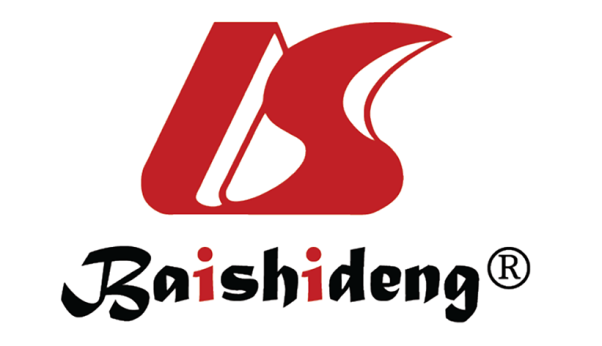 Published by Baishideng Publishing Group Inc7041 Koll Center Parkway, Suite 160, Pleasanton, CA 94566, USATelephone: +1-925-3991568E-mail: bpgoffice@wjgnet.comHelp Desk: https://www.f6publishing.com/helpdeskhttps://www.wjgnet.com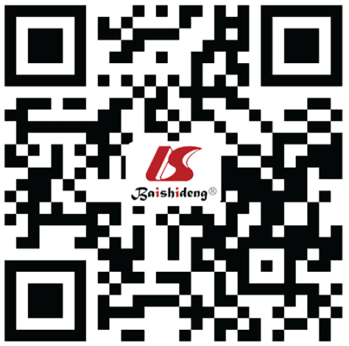 © 2021 Baishideng Publishing Group Inc. All rights reserved.